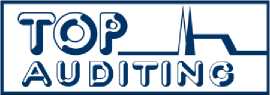 společnost s ručením omezeným®Koliště 1965/13a			tel. +xxx, tel. +xxx602 00 B r n o ČESKÁ REPUBLIKA                                                                                                 www.topauditing.czObch. rejstřík KS v Brně C 4855, IČ: 454 77 639	                e-mail: xxxSmlouvana provedení auditorských služebZhotovitel: 	TOP AUDITING s.r.o.Koliště 1965/13a, 602 00 Brno IČO: 45477639 DIČ: CZ45477639Obchodní rejstřík Krajského soudu v Brně C 4855 Bankovní spojení: GE Money bank a.s., účet XXXXXXXXXXX Jednající: Ing. Štěpán Gregor, jednatel společnostiObjednatel:	Správa a údržba silnic Zlínska, s.r.o.Zlín, K majáku 5001, PSČ 761 23 IČO: 269 13 453 DIČ: CZ26913453Obchodní rejstřík Krajského soudu v Brně C 44640 Bankovní spojení: Raiffeisen bank a.s., účet XXXXXXXXXXXUniCredit Bank Czech Republic, a.s., účet XXXXXXXXXXXJednající: Ing. Vladimír Kutý, jednatel společnostiI.Zhotovitel se zavazuje, že provede pro objednatele ověření účetní závěrky za rok 2020 (sestavené podle zákona o účetnictví a dalších prováděcích předpisů) spolu s posouzením výroční zprávy za toto období. Práce budou provedeny v roce 2019 v termínech dohodnutých mezi smluvními stranami. Při provádění prací bude zhotovitel postupovat podle zákona o auditorech a v souladu s mezinárodními auditorskými standardy. Práva a povinnosti obou stran při poskytování auditorských služeb blíže upravuje zákon o auditorech.Objednatel je podle zákona o účetnictví odpovědný za sestavení účetní závěrky v souladu                          s národními účetními předpisy a za zpracování výroční zprávy. Objednatel se zavazuje poskytnout zhotoviteli potřebnou součinnost a předmět plnění ve formě písemných výstupů                                                z kontroly a zprávu auditora převzít v termínech uvedených v čl. II a zaplatit cenu uvedenou                          v čl. III. této smlouvy.II.Zhotovitel předá objednateli a objednatel převezme písemné výstupy z kontrolní činnosti a zprávy auditora:písemné výstupy z provedených kontrol účetnictví do 15 dnů od ukončení kontroly,zprávu auditora o ověření účetní závěrky do 15 dnů od předložení ověřované účetní závěrky a předložení finálního návrhu výroční zprávy společnosti.iii.Za poskytnuté práce a služby byla dohodnuta cena ve výši 67.000,- Kč (bez DPH). Cena za poskytnuté práce a služby bude fakturována při předání písemných výstupů z kontrolní             činnosti.             Splatnost byla dohodnuta na 30 dnů od vystavení faktury. Pro případ pozdního                  zaplacení faktury se sjednává úrok ve výši 0,05 % z dlužné částky denně.Nabídková cena je konečná a obsahuje i 36 konzultačních hodin a dále obsahuje i řešení                složitých účetních případů, které nelze v době podávání nabídky předvídat. Cena je               nepřekročitelná a obsahuje pro poptávaný předmět činnosti veškeré náklady a přiměřený zisk uchazeče.IV.Objednatel prohlašuje, že v případě povinného auditu, provedl před podpisem smlouvy určení auditora v souladu s § 17 zákona č. 93/2009 Sb., o auditorech.Objednatel uznává a uvědomuje si svou odpovědnost za sestavení účetní závěrky v      souladu s národními účetními předpisy, za její věrné zobrazení skutečnosti a za takový vnitřní kontrolní systém, který je nutný pro sestavení účetní závěrky, která neobsahuje významnou nesprávnost. Objednatel zajistí to, že auditorovi bude poskytnut přístup k veškerým informacím relevantním pro sestavení účetní závěrky, další informace, které si auditor od vedení pro účely auditu vyžádá, a neomezený přístup k osobám působícím v účetní jednotce, od nichž je podle auditora nutné důkazní informace získat. Objednatel je dále odpovědný za správnost a úplnost předaných podkladů zhotoviteli. Objednatel je seznámen s povinností vyhotovení prohlášení vedení k předmětu plnění. Termíny dodání požadovaných podkladů budou dohodnuty                        v jednotlivých případech. Zhotovitel je oprávněn požadovat dokumenty i v elektronické             podobě. Při prodlení objednatele s předáním podkladů se o dobu prodlení prodlužují lhůty pro provedení předmětu plnění. Prodlení vzniká i předáním vadných podkladů objednatelem, a to                             do doby odstranění vad. Zhotovitel upozorní na vady podkladů do 5 dnů od jejich převzetí od objednatele.V.Objednatel je oprávněn používat předmět plnění pouze pro vlastní potřebu a pro potřebu stanovenou právními předpisy. K použití ve prospěch třetích osob je třeba souhlasu         zhotovitele.VI.Tato smlouva nabývá účinnosti dnem jejího uveřejnění v registru smluv. Smluvní strany se dohodly, že Správa a údržba silnic Zlínska, s.r.o., v zákonné lhůtě odešle smlouvu k řádnému uveřejnění do registru smluv vedeného Ministerstvem vnitra ČR. O uveřejnění smlouvy Správa a údržba silnic Zlínska, s.r.o., bezodkladně informuje druhou             smluvní stranu.Smluvní strany prohlašují, že žádná část smlouvy nenaplňuje znaky obchodního tajemství dle       § 504 zákona č. 89/2012 Sb., občanský zákoník, ve znění pozdějších předpisů.V Brně dne 12. června 2020				ZhotovitelObjednatel